
ОБЯЗАТЕЛЬНЫЕ ИСПЫТАНИЯ (ТЕСТЫ)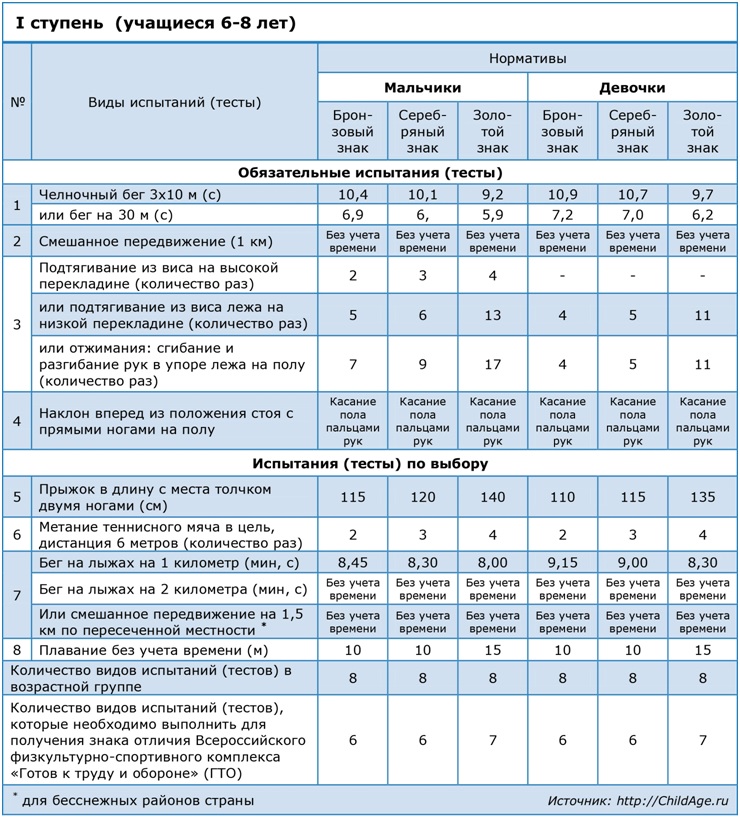 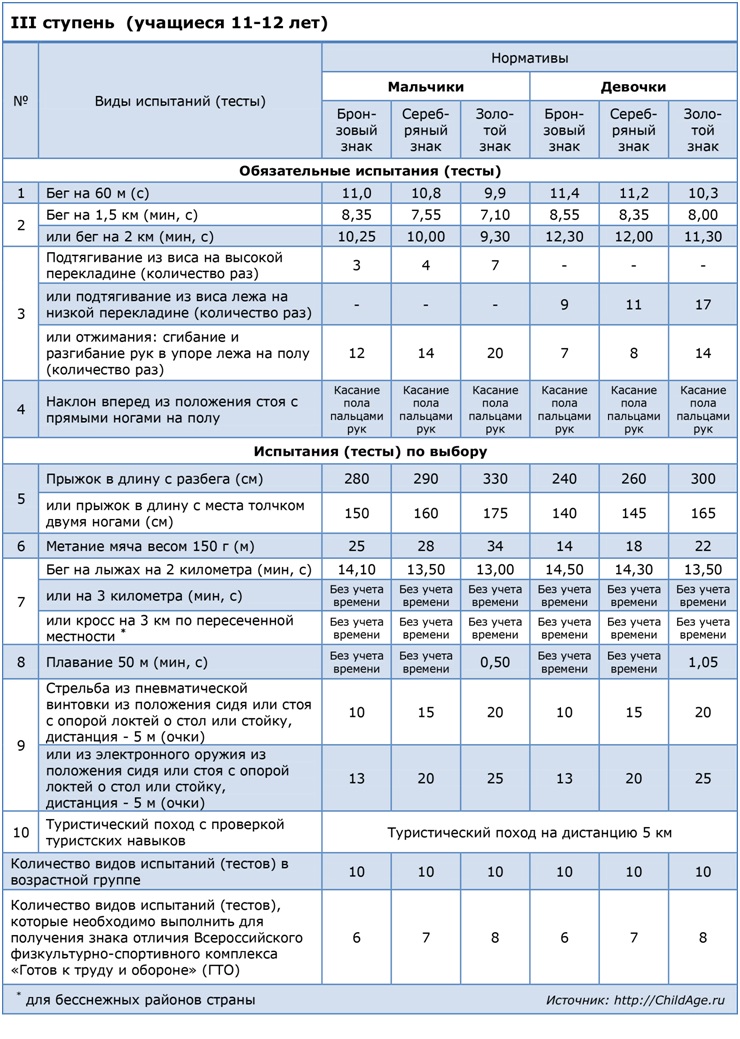 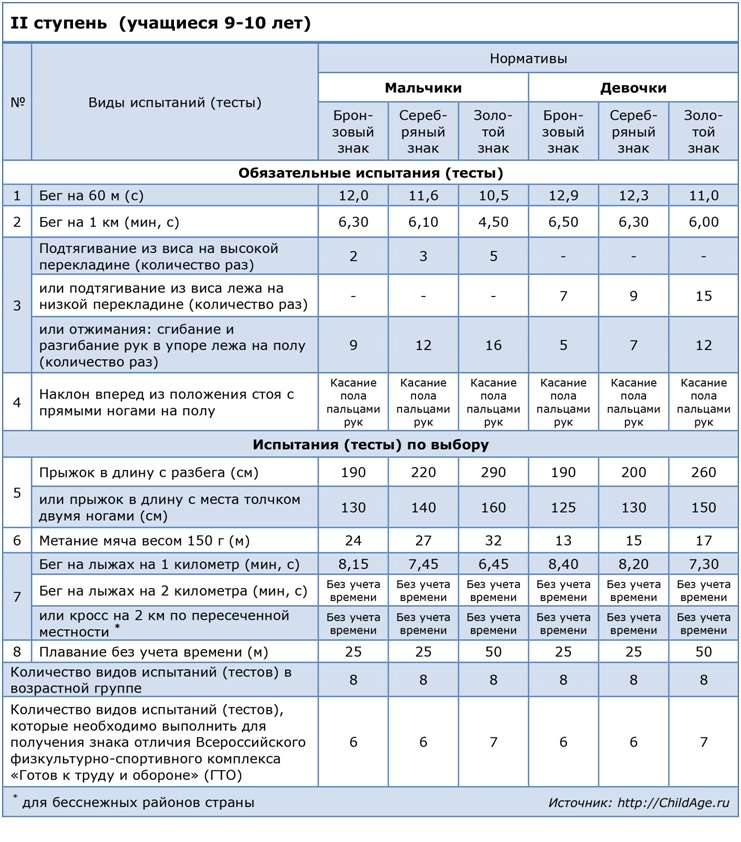 	Нормативы по физкультуре за 1 классНормативы по физкультуре за 2 классНормативы по физкультуре за 3 классНормативы по физкультуре за 4 классНормативы по физкультуре за 5 классНормативы по физкультуре за 6 классНормативы по физкультуре за 7 классНормативы по физкультуре за 8 классНормативы по физкультуре за 9 класс№УпражнениеМАЛЬЧИКИ
золотой
значокМАЛЬЧИКИ
серебряный
значокМАЛЬЧИКИ
бронзовый
значокДЕВОЧКИ
золотой
значокДЕВОЧКИ
серебряный
значокДЕВОЧКИ
бронзовый
значок1Бег на 60 метров (секунд)8,79,710,09,610,610,92.1Бег на 2 километра (мин:сек)9:009:309:5511:0011:4012:102.2или бег на 3 километра (мин:сек)без учёта
временибез учёта
временибез учёта
времени---3.1Подтягивание из виса на высокой перекладине (кол-во раз)1064---3.2или подтягивание из виса лёжа на низкой перекладине (кол-во раз)---181193.3или отжимания: сгибание и разгибание рук в упоре лёжа на полу (кол-во раз)---15974Наклон вперед из положения стоя с прямыми ногами на полудостать пол
ладонямидостать пол
пальцамидостать пол
пальцамидостать пол
пальцамидостать пол
пальцамидостать пол
пальцамиУпражненияМальчикиМальчикиМальчикиДевочкиДевочкиДевочкиУпражнения543543Бег 30 м (сек)6,16,97,06.67,47,5«Челночный бег» 3х10 м (сек.)9.910.811,210.211,311,7Ходьба на лыжах 1 км.8.309,009,309.009,3010,0Кросс 1000 м. (мин.,сек.)без временибез временибез временибез временибез временибез времениПрыжок в длину с места (см)14011510013011090Метание набивного мяча (см)295235195245220200Метание малого мяча 150г (м)20151015105Метание в цель с 6 м321321Прыжки со скакалкой за 1 мин.403015503020Поднимание туловища за 1 мин.302618181513Подтягивание в висе (раз)421Подтягивание в висе лёжа (раз)1282Наклон вперёд сидя (см)93112,562Упражнения 2 класс, примерные нормативыМальчикиМальчикиМальчикиДевочкиДевочкиДевочкиУпражнения 2 класс, примерные нормативы543543Челночный бег 4×9 м, сек12,012,813,212,412,813,2Челночный бег 3×10 м, сек9,110,010,49,710,711,2Бег 30 м, с5,47,07,15,67,27,3Бег 1.000 метровбез учета временибез учета временибез учета временибез учета временибез учета временибез учета времениПрыжок в длину с места, см165125110155125100Прыжок в высоту способ перешагивания, см807570706560Прыжки через скакалку (кол-во раз/мин.)706050807060Подтягивание на перекладине421Подъем туловища из положения лежа на спине (кол-во раз/мин)232119282624Приседания (кол-во раз/мин)403836383634Многоскоки — 8 прыжков м.1210812108Упражнения 3 класс, примерные нормативыМальчикиМальчикиМальчикиДевочкиДевочкиДевочкиУпражнения 3 класс, примерные нормативы543543Челночный бег 3×10 м, сек8,89,910,29,310,310,8Бег 30 м, с5,16,76,85,36,77,0Бег 1.000 метровбез учета временибез учета временибез учета временибез учета временибез учета временибез учета времениПрыжок в длину с места, см175130120160135110Прыжок в высоту способ перешагивания, см858075757065Прыжки через скакалку (кол-во раз/мин.)807060908070Подтягивание на перекладине531Метание теннисного мяча, м181512151210Подъем туловища из положения лежа на спине (кол-во раз/мин)252321302826Приседания (кол-во раз/мин)424038403836Многоскоки — 8 прыжков м.1311913119Пистолеты, с опорой на одну руку, на правой и левой ноге (кол-во раз). (м)642531Упражнения 4 класс, примерные нормативыМальчикиМальчикиМальчикиДевочкиДевочкиДевочкиУпражнения 4 класс, примерные нормативы543543Челночный бег 3×10 м, сек8,69,59,99,110,010,4Бег 30 м, с5,06,56,65,26,56,6Бег 1.000 метров, мин5,506,106,506,106,306,50Прыжок в длину с места, см185140130170140120Прыжок в высоту способ перешагивания, см908580807570Прыжки через скакалку (кол-во раз/мин.)9080701009080Подтягивание на перекладине531Метание теничного мяча, м211815181512Подъем туловища из положения лежа на спине (кол-во раз/мин)282523333028Приседания (кол-во раз/мин)444240424038Многоскоки — 8 прыжков м.151413141312Пистолеты, с опорой на одну руку, на правой и левой ноге (кол-во раз). (м)753642Упражнения, 5 класМальчикиМальчикиМальчикиДевочкиДевочкиДевочкиУпражнения, 5 клас543543Челночный бег 4×9 м, сек10,210,711,310,511,011,7Бег 30 м, с5,56,06,55,76,26,7Бег 60 м, с10,010,611,210,410,811,4Бег 300 м, мин, с1,021,061,121,051,101,15Бег 1000 м, мин, с4,304,505,204,505,105,40Бег 2000 мБез учета времениБез учета времениБез учета времениБез учета времениБез учета времениБез учета времениКросс 1,5 км, мин, с8,509,3010,09,009,4010,30Подтягивание на перекладине из виса, раз753Подтягивание на низкой перекладине из виса лежа, раз15108Сгибание и разгибание рук в упоре лежа171271283Поднимание туловища из положения лежа на спине, руки на груди скрестно за 1 мин, раз393327282320Прыжок в длину с места, см170160140160150130Прыжок в длину с разбега, см340300260300260220Прыжок в высоту с разбега, см110100851059580Бег на лыжах 1 км ,мин, сек6,307,007,407,007,308,10Бег на лыжах 2 км ,мин, секБез учета времениБез учета времениБез учета времениБез учета времениБез учета времениБез учета времениОдновременный бесшажный ходПодъем «елочкой»Спуск в «ворота» из палокТорможение «плугом»Техника на лыжахТехника на лыжахТехника на лыжахТехника на лыжахТехника на лыжахТехника на лыжахВедение мяча бегом в баскетболеТехникаТехникаТехникаТехникаТехникаТехникаПрыжки со скакалкой за 1 мин706055605030Прыжок со скакалкой, 15 сек, раз343230383634Плавание без учета времени, м502512252012Упражнения, 6 классМальчикиМальчикиМальчикиДевочкиДевочкиДевочкиУпражнения, 6 класс543543Челночный бег 4×9 м, сек10,010,511,510,310,711,5Бег 30 м, с5,55,86,25,86,16,5Бег 60 м, с9,810,211,110,010,711,3Бег 500 метров, мин2,222,553,20Бег 1.000 метров, мин4,204,455,15Бег 2.000 метровбез временибез временибез времениБег на лыжах 2 км, мин13,3014,0014,3014,0014,3015,00Бег на лыжах 3 км, мин19,0020,0022,00Прыжки в длину с места, см175165145165155140Подтягивание на перекладине864Отжимания в упоре лежа20151015105Наклон вперед из положения сидя106314118Подъем туловища за 1 мин из положения лежа (прес), раз403525353020Прыжки на скакалке, за 20 секунд464442484644Упражнения, 7 классМальчикиМальчикиМальчикиДевочкиДевочкиДевочкиУпражнения, 7 класс543543Челночный бег 4×9 м, сек9,810,310,810,110,511,3Бег 30 м, с5,05,35,65,35,66,0Бег 60 м, с9,410,010,89,810,411,2Бег 500 метров, мин2,152,252,40Бег 1.000 метров, мин4,104,305,00Бег 2.000 метров, мин9,3010,1511,1511,0012,4013,50Бег на лыжах 2 км, мин12,3013,3014,0013,3014,0015,00Бег на лыжах 3 км, мин18,0019,0020,0020,0025,0028,00Прыжки в длину с места, см180170150170160145Подтягивание на перекладине975Отжимания в упоре лежа23181318128Наклон вперед из положения сидя117416139Подъем туловища за 1 мин из положения лежа (прес), раз454035383325Прыжки на скакалке, за 20 секунд464442525048Упражнения, 8 классМальчикиМальчикиМальчикиДевочкиДевочкиДевочкиУпражнения, 8 класс543543Челночный бег 4×9 м, сек9,610,110,610,010,411,2Бег 30 м, с4,85,15,45,15,66,0Бег 60 м, с9,09,710,59,710,410,8Бег 1.000 метров, мин3,504,204,504,204,505,15Бег 2.000 метров, мин9,009,4510,3010,5012,3013,20Бег на лыжах 3 км, мин16,0017,0018,0019,3020,3022,30Бег на лыжах 5 км, минбез учета временибез учета временибез учета времениПрыжки в длину с места, см190180165175165156Подтягивание на перекладине1085Отжимания в упоре лежа25201519139Наклон вперед из положения сидя1285181510Подъем туловища за 1 мин из положения лежа (прес), раз484338383325Прыжки на скакалке, за 25 секунд565452626058Упражнения, 9 классМальчикиМальчикиМальчикиДевочкиДевочкиДевочкиУпражнения, 9 класс543543Челночный бег 4×9 м, сек9,49,910,49,810,211,0Бег 30 м, с4,64,95,35,05,55,9Бег 60 м, с8,59,210,09,410,010,5Бег 2.000 метров, мин8,209,209,4510,0011,2012,05Бег на лыжах 1 км, мин4,304,505,205,456,157,00Бег на лыжах 2 км, мин10,2010,4011,1012,0012,4513,30Бег на лыжах 3 км, мин15,3016,0017,0019,0020,0021,30Бег на лыжах 5 км, минбез учета временибез учета временибез учета времениПрыжки в длину с места, см210200180180170155Подтягивание на перекладине1196Отжимания в упоре лежа322722201510Наклон вперед из положения сидя13116201513Подъем туловища за 1 мин из положения лежа (прес), раз504540403526Прыжки на скакалке, за 25 секунд585654666462